Notice of Intent to Certify Sole SourceTo: 	Interested PartiesFrom:  Jennifer Douglas 	 Administrative Director, Category Management and ProcurementDate: 	January 4, 2023Re: 	Sole Source Certification Number SS5726 for Ultrafast LaserContact Email Address: 	solesource@umc.edu Sole Source Certification Award DetailsRegarding UMMC Sole Source Certification Number SS5726 for an Ultrafast Laser, please be advised that UMMC intends to award the purchase to Spectra-Physics as the sole source provider.UMMC issues this notice in accordance with Mississippi state law, policy, and procedures for sole source procurements.Sole Source CriteriaWhere the compatibility of equipment, accessories, or replacement parts is the paramount consideration (and manufacturer is the sole supplier).  Where a sole supplier’s item is needed for trial use or testing.  Where a sole supplier’s item is to be required when no other item will service the needs of UMMC.   ScheduleDescribe the commodity that the agency is seeking to procure: The University of Mississippi Medical Center (UMMC) seeks to purchase an ultrafast two-photon laser with automated dispersion compensation.    An explanation of why the commodity is the only one that can meet the needs of UMMC.UMMC currently owns a Zeiss LSM880 NLO ready confocal microscope system.  The 2-photon laser is required to upgrade the existing microscope system.  The technical team with Zeiss engineered the confocal microscope system to work with the Mai Tai AX HPDS laser.  They do not recommend purchasing any other laser as they cannot guarantee a different laser will work with the current system.Explain why the source is the only person or entity that can provide the required commodity: Spectra-Physics is the sole manufacturer and supplier of this Mai Tai AX HPDS Laser.  They are not available from any other distributor.  See supporting letter from Spectra-Physics, Attachment A.Explain why the amount to be expended for the commodity is reasonable:  The estimated annual amount to be expended for the purchase of the Spectra Physics Mai Tai AX HPDS Laser is $132,000.00. This amount is within the expected price range for these products.  Describe the efforts that the agency went through to obtain the best possible price for the commodity: Pricing is compared against available market intelligence and identified discounts are pursued where applicable.Submission Instructions and Format of Response from Objecting PartiesInterested parties who have reason to believe that the Ultrafast Laser, (hereafter, “Products”) should not be certified as a sole source should provide information in the Vendor Form for the State to use in determining whether or not to proceed with awarding the sole source to Spectra-Physics  The Vendor Form may be found at http://www.dfa.state.ms.us/Purchasing/documents/ObjectiontoSoleSourceDetermination.pdf.  Objections must include the certification in Attachment B. Comments will be accepted at any time prior to January 27, 2023 at 3:00 p.m. (Central Time) to solesource@umc.edu.  Responses may be delivered via email to solesource@umc.edu.  UMMC WILL NOT BE RESPONSIBLE FOR DELAYS IN THE DELIVERY OF RESPONSES.  It is solely the responsibility of the Interested Parties that responses reach UMMC on time.  Responses received after the deadline and responses that lack all required information will be rejected.  UMMC reserves the right to inspect Interested Party’s commodity for comparison purposes.  If you have any questions concerning the information above or if we can be of further assistance, please contact solesource@umc.edu.  Attachment A:  Vendor Correspondence Attachment B:  Objection CertificationAttachment A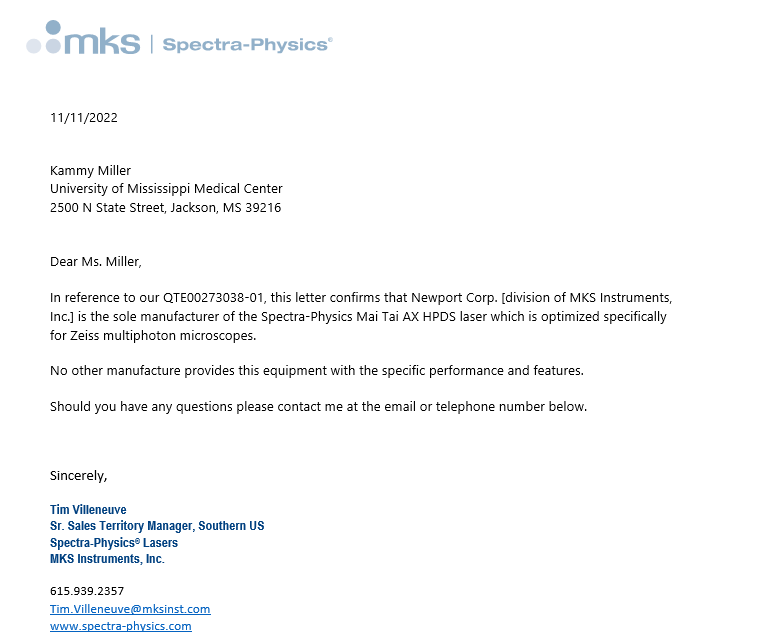    Attachment BTaskDateFirst Advertisement DateJanuary 12, 2023Second Advertisement DateJanuary 20, 2023Response Deadline from ObjectorsJanuary 27, 2023 at 3:00 p.m. Central TimeNotice of Award/No Award PostedNot before February 3, 2023